云南大学2017年上半年全国大学英语四六级考试报名通知各位老师、同学：根据国家教育部考试中心的安排，2017 年上半年全国大学英语四六级考试将于 6 月 17 日举行。为保证考试顺利进行，现将我校报名工作有关事项通知如下：        一、开考语种级别及考试时间二、报名资格1、全国大学英语四六级考试笔试（CET）报考资格为：我校全日制在校本科学生以及我校全日制在校研究生。英语四级（CET4）成绩达到 425 分的学生方可报考英语六级（CET6）。2、全国大学英语四六级口语考试（CET—SET）报考资格为：符合对应语种级别笔试报考条件，完成本次英语四级 （ CET4 ） 笔 试 报 名 的 考 生 可 以 报 考 英 语 四 级 口 语 考试（CET—SET4）,  完成本次英语六级（CET6）笔试报名的考生可以报考英语六级口语考试（CET—SET6）。三、报名方式及报名时间报名实行网上报名。符合报名条件的考生于 2017年3 月 20 日12:30—4 月 10 日 20:00 登录报名网站，注册用户、查证报名资格（考生报名时使用的证件类型、证件号和姓名必须和学校URP系统中的信息一致。）、核对个人信息，选择笔试语种级别、通过银行卡或支付宝缴费即完成报名。    笔试报名完成的考生，可以选择口语考试报名。目前我省有云南大学、昆明理工大学、云南财经大学三个口语考试考点，考生根据考点的考试资源选择报名。我校英语四级口语考试的容量为800人，英语六级口语考试的容量为800人。额满即止。    四、报名网站：cet.etest.edu.cn。报名时请使用谷歌或火狐浏览器。    五、报名费：cet4报名费为25元，cet6报名费为35元，口语报名费为50元。特别提醒：（1）考生须有学籍信息和照片方能报名，如果信息有误请先与教务处胡老师联系。如果没有照片，请将格式为jpg或jpeg的证件照以身份证号命名发送至283506641@qq.com。胡老师联系方式：周一、周二、周四、周五65032602（呈贡），周三65032815（本部）。（2）注册成功后需要重新输入报名网址进行报名。（3）考生只能在学院所在校区进行考试。    云南大学教务处   2017年3月16日后附：《全国大学英语四六级考试报名流程截图》、《全国大学英语四六级考试口语考试报考办法及要求》全国大学英语四六级考试报名流程截图报名流程登录CET报名网站：cet.etest.edu.cn建议浏览器：火狐浏览器、谷歌浏览器点击进入报名：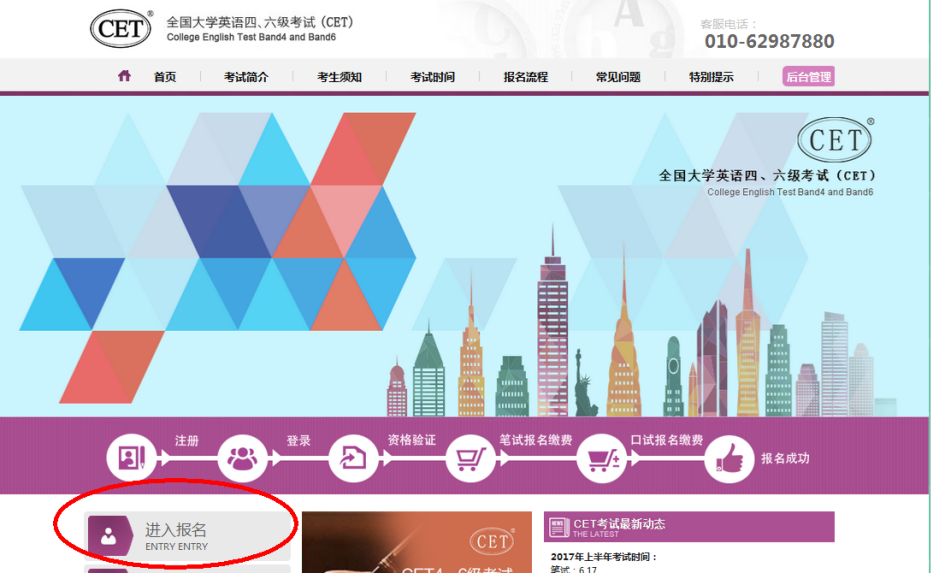 输入账号、密码及验证码，点击“登录”：    （若没有账号点击“点击注册”，详见“流程二”。）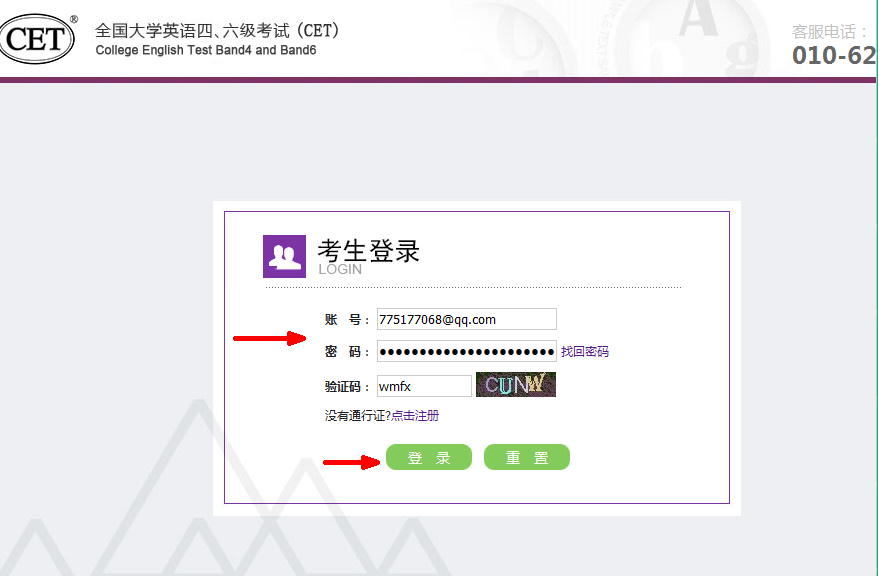 进入登录报名系统界面，点击“开始报名”：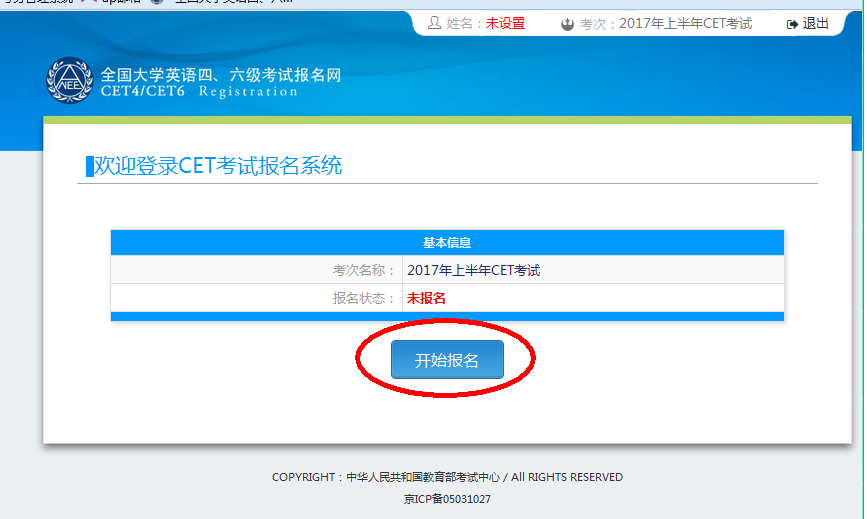 阅读并勾选报名协议，点击“同意”：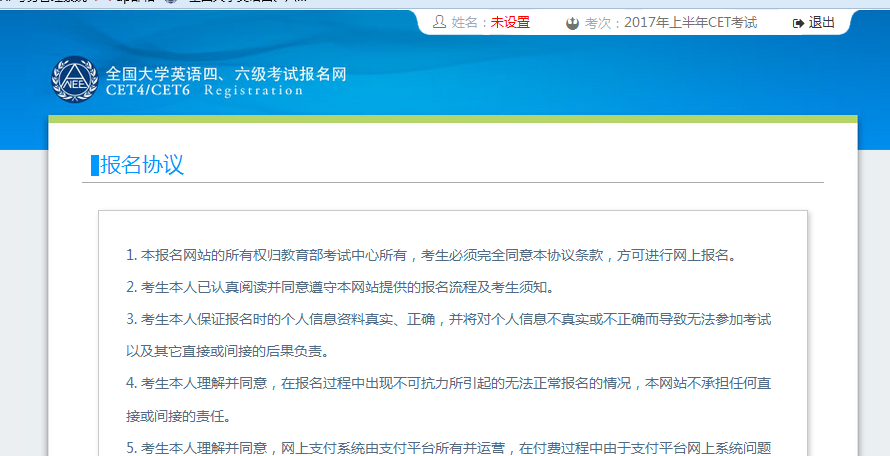 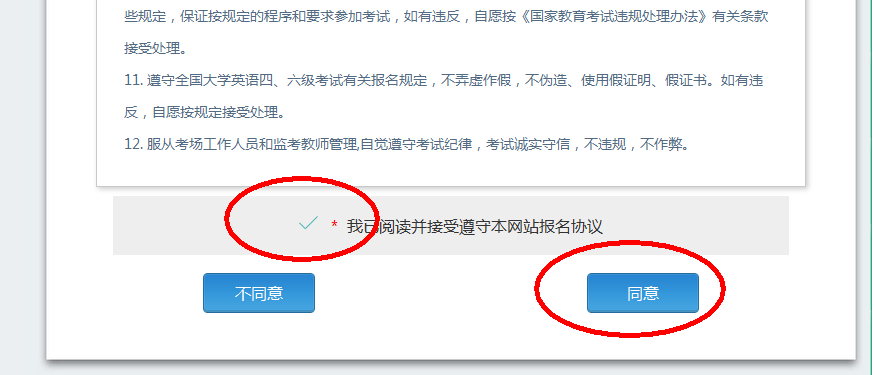 进入资格审核界面，输入三项必填项：证件类型（不支持军官证）、证件号码、姓名；点击“查询”：（考生报名时使用的证件类型、证件号和姓名必须和学校URP系统中的信息一致。）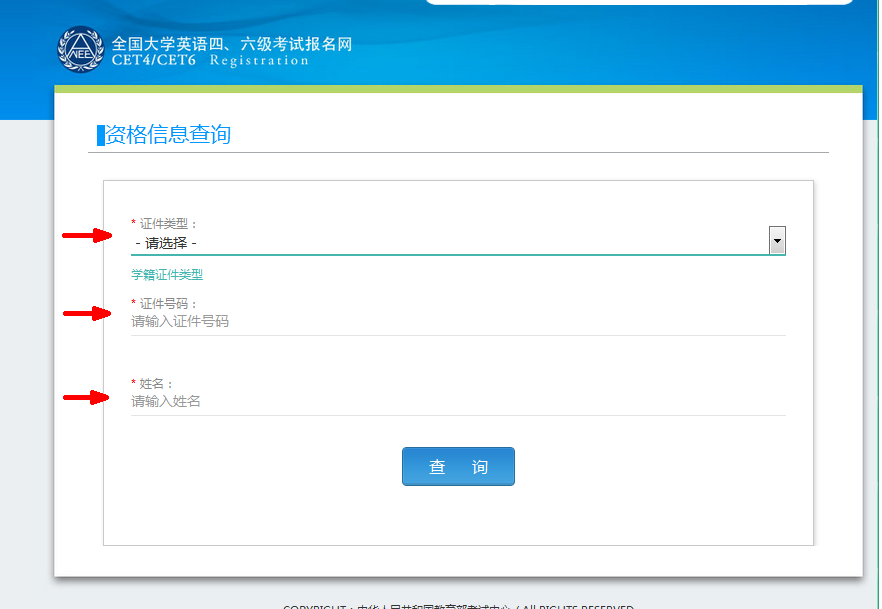 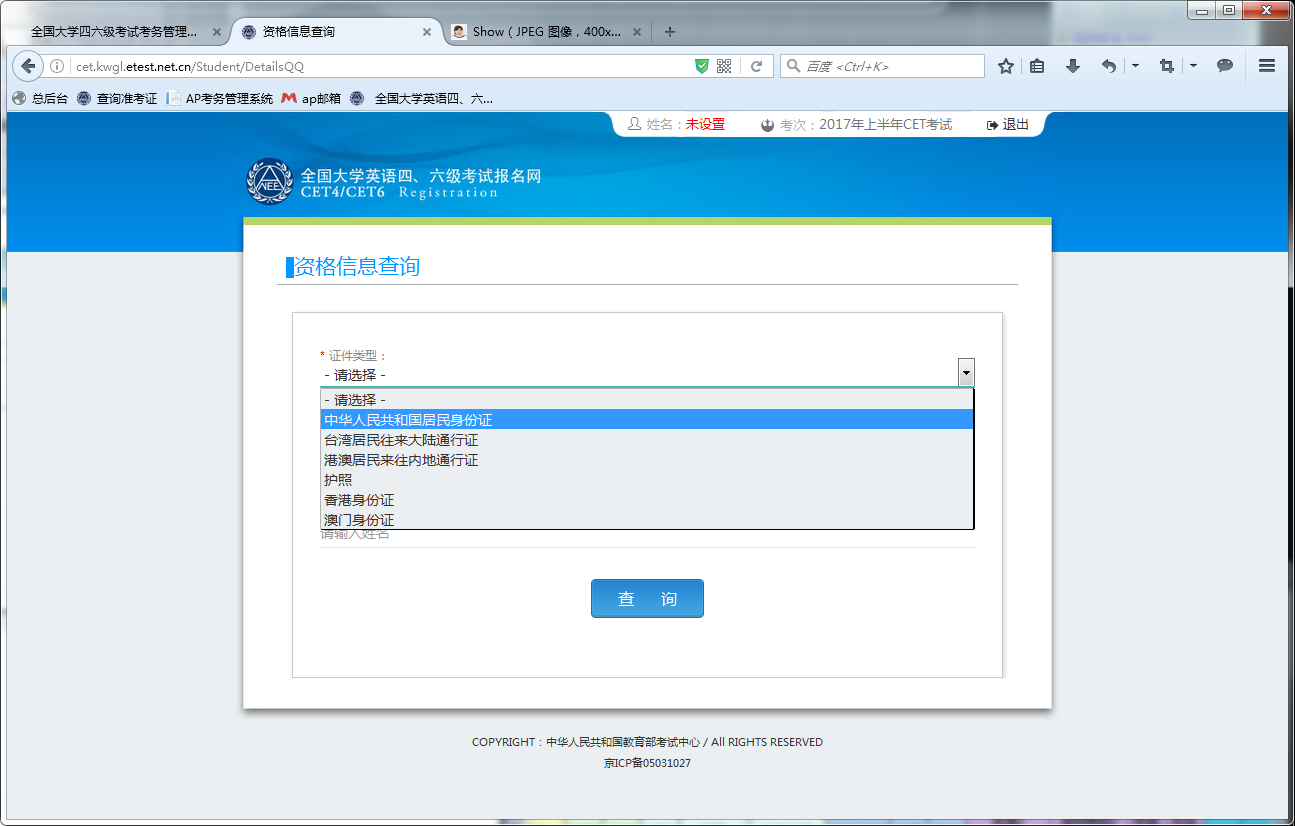 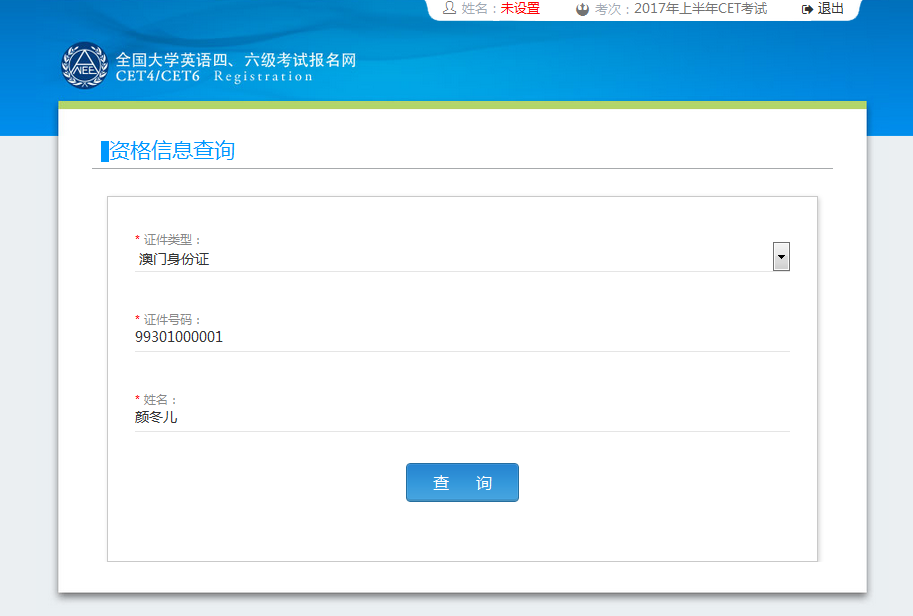 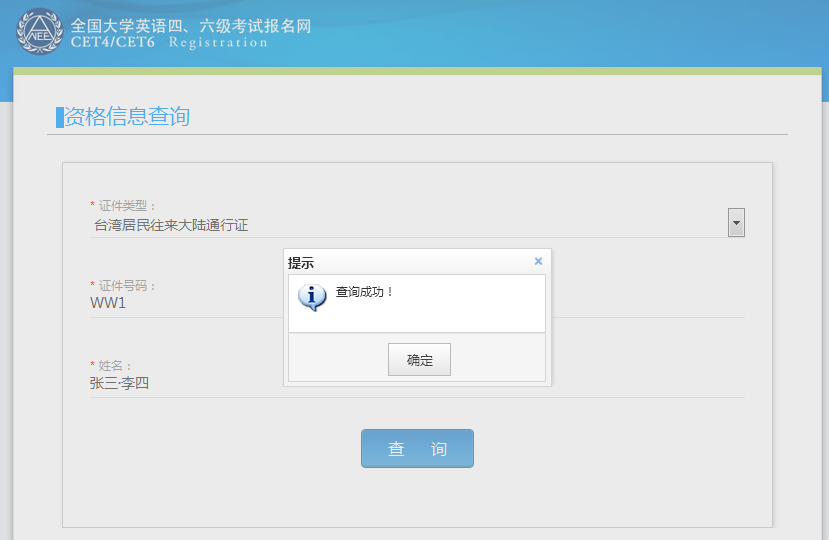 进入确认学籍信息及资格信息界面：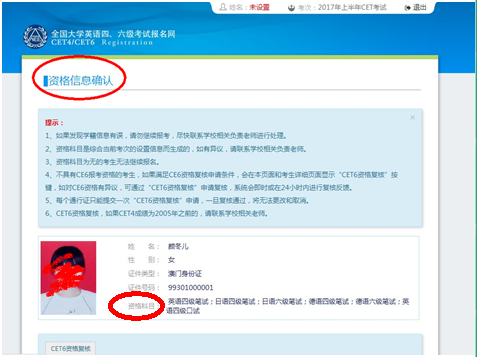 学籍信息与资格信息无误后勾选页面下方确认按钮：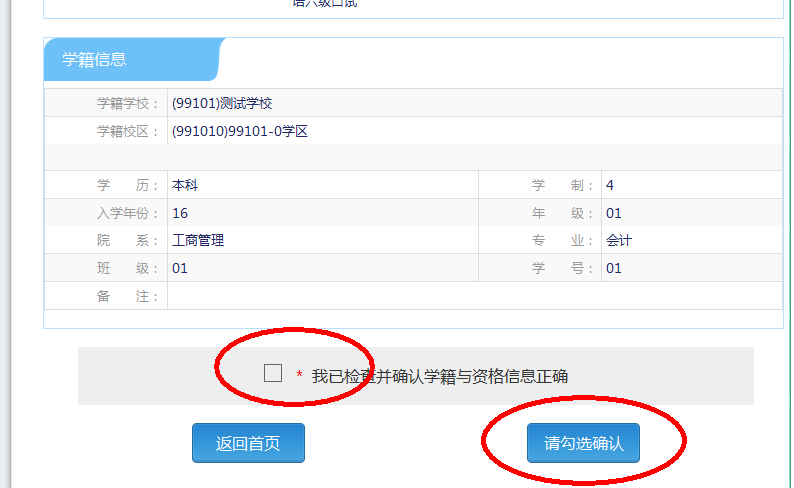 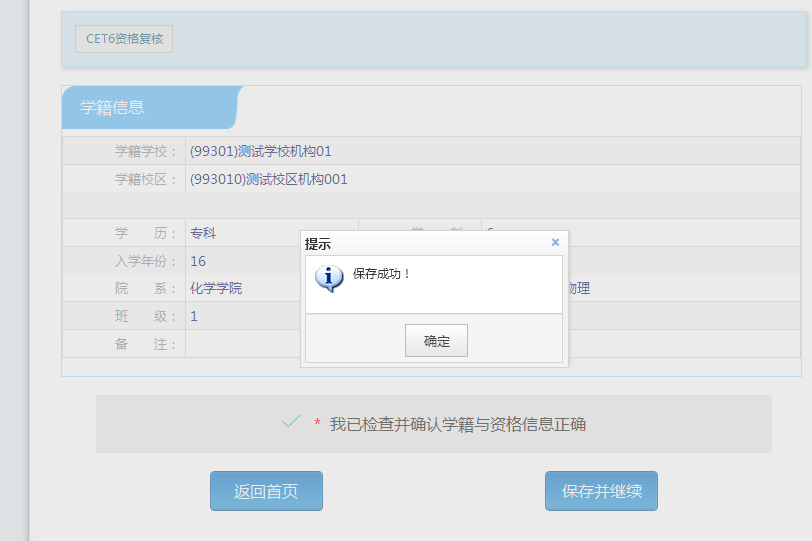 进入笔试报名界面，一旦通过学籍、资格验证后，页面上方姓名就绑定为该学籍考生。    阅读报考须知及省通告：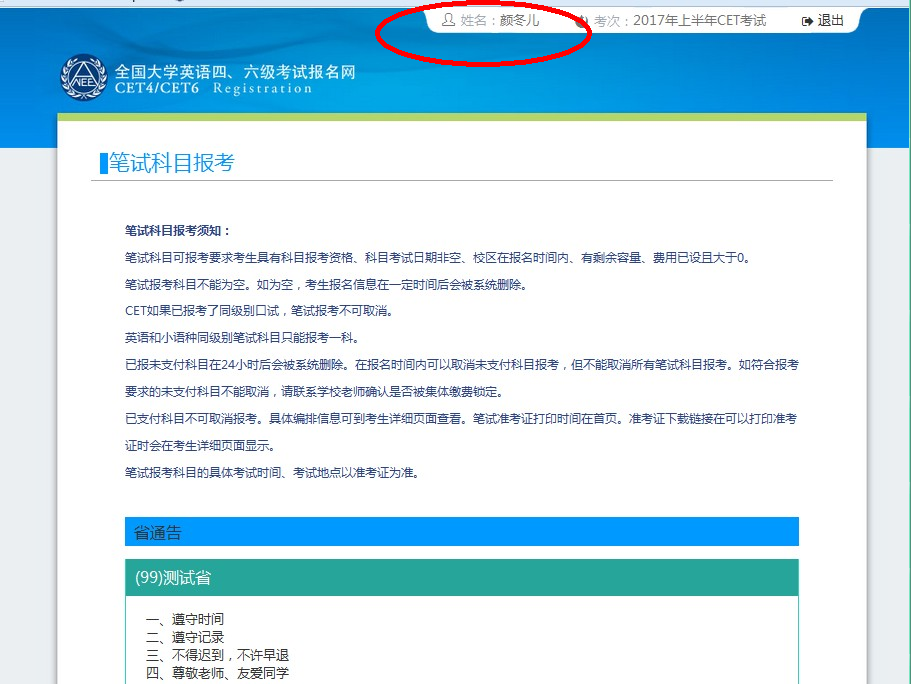 选择笔试科目：注：同级别科目仅能报考一科。如英语四级与日语四级无法同时报考。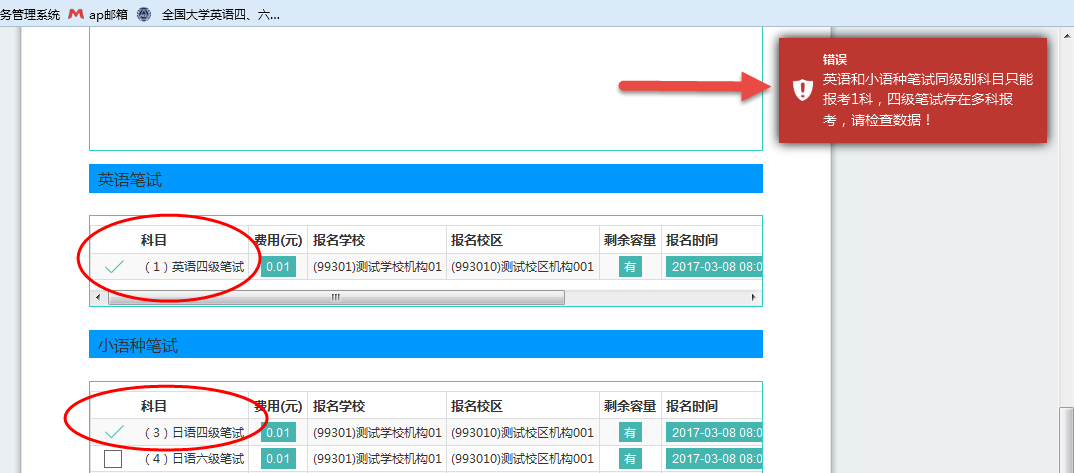 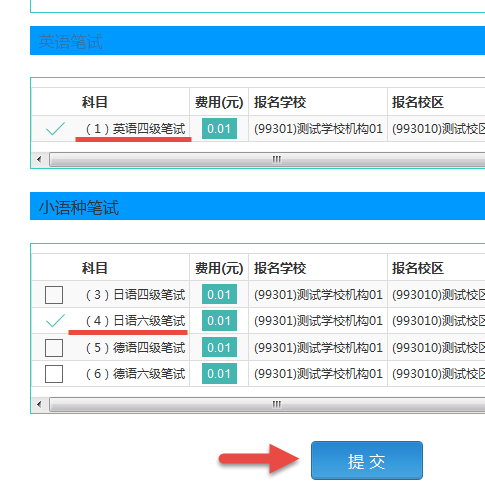 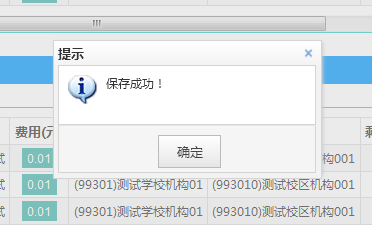 进入报名信息界面：可看到报名流程的进度：已完成笔试报考，可直接在下方进行缴费。也可在页面中间部分继续选择“口试报考”；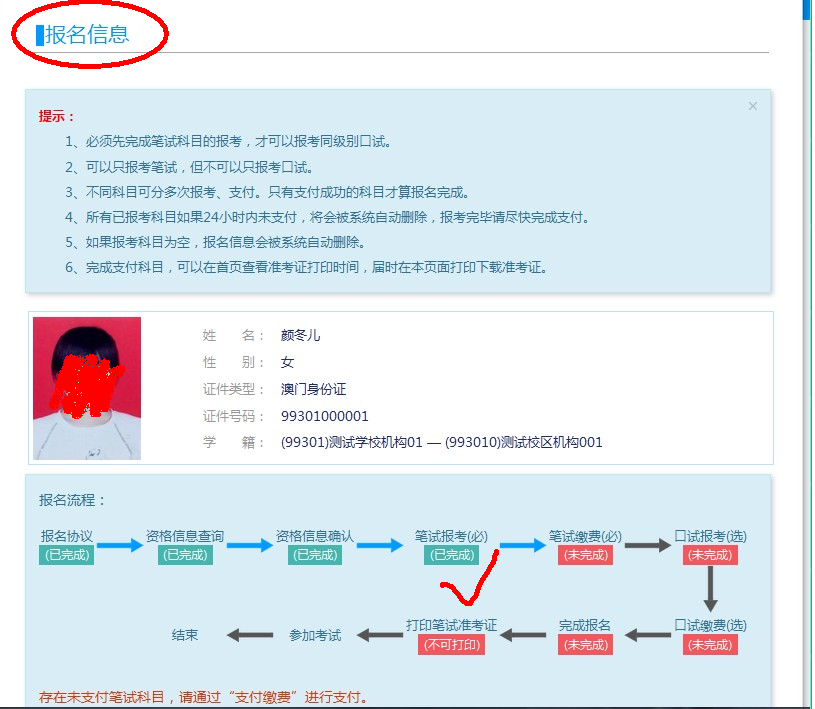 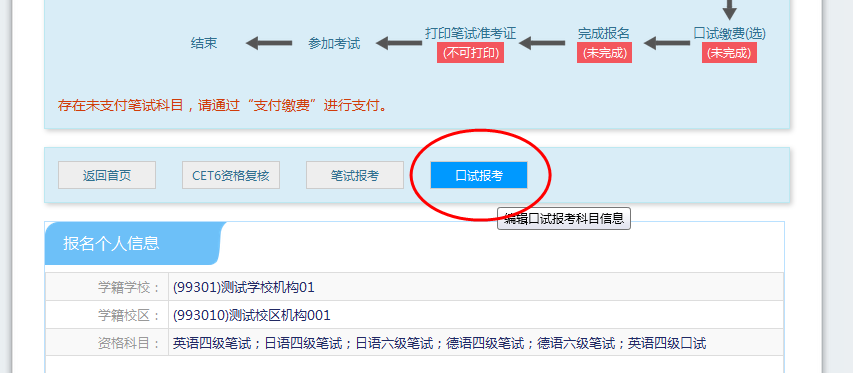 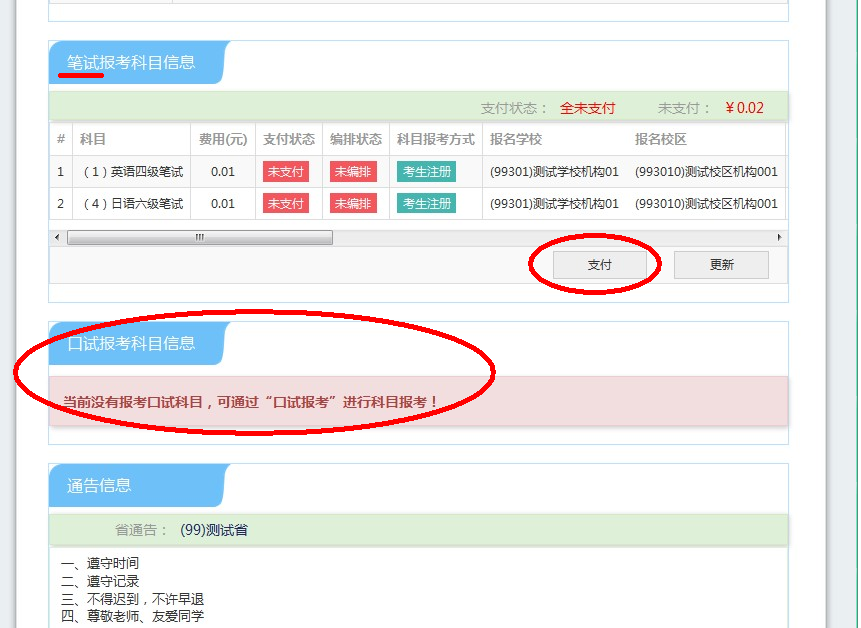 选择口试科目校区：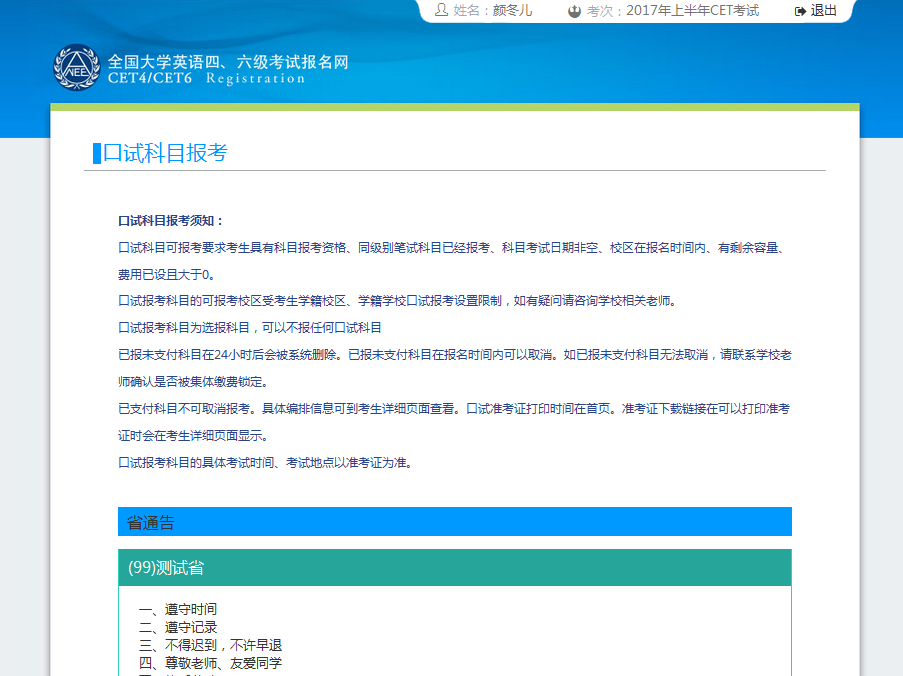 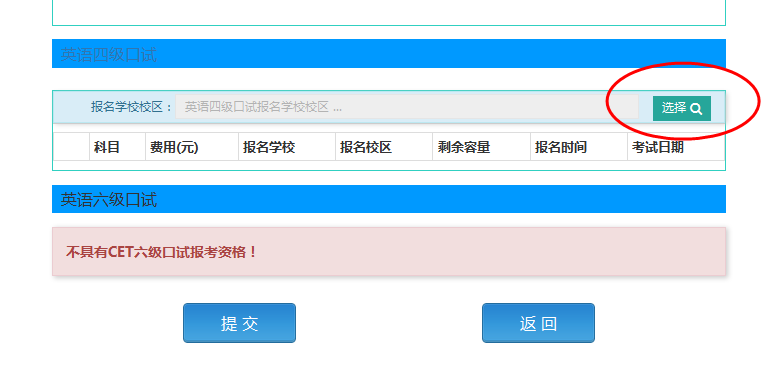 以网站显示校区为准，若剩余容量显示无，可选择其他校区：    勾选科目，点击“提交”：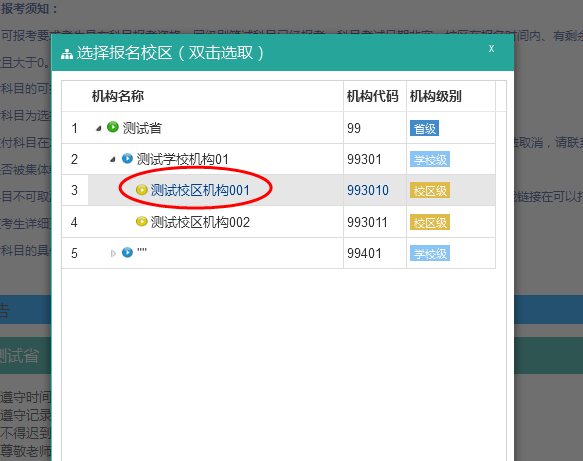 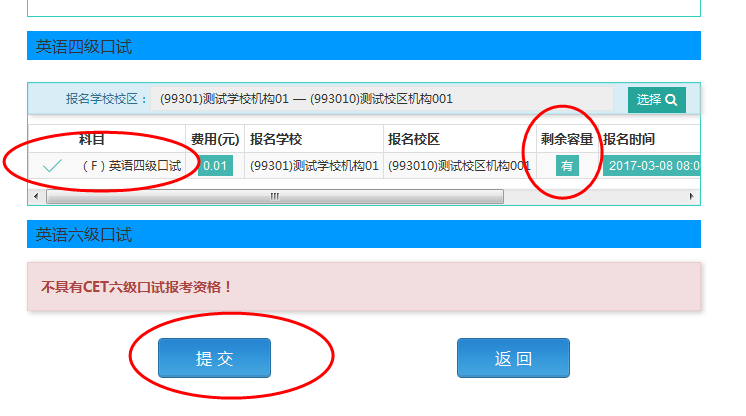 查看报名信息，口试已完成报考：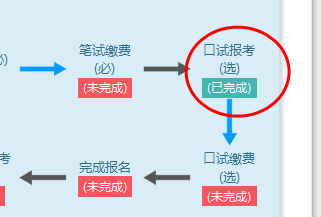 在页面下方查看笔试及口试科目信息，无误后点击“支付”：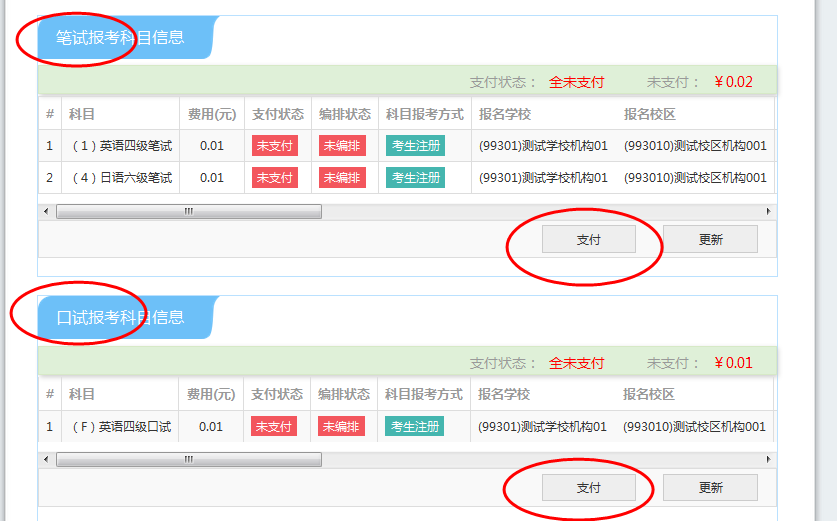 页面提示确认报考信息，点击“去支付”，再次提示确认报考信息，点击“确定”：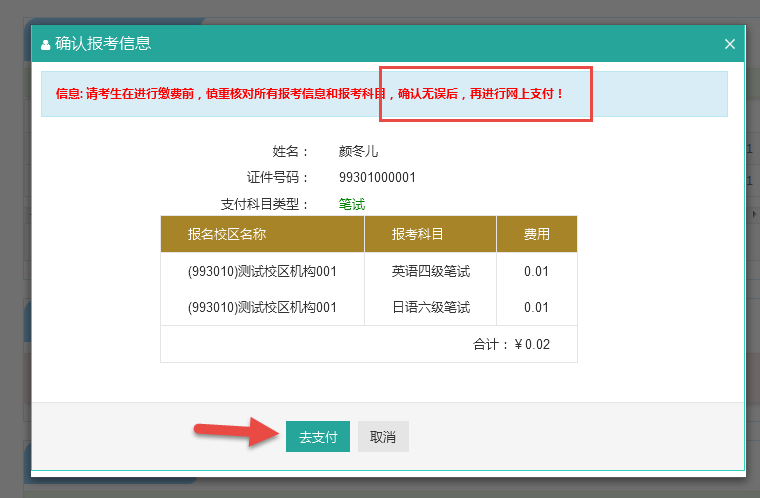 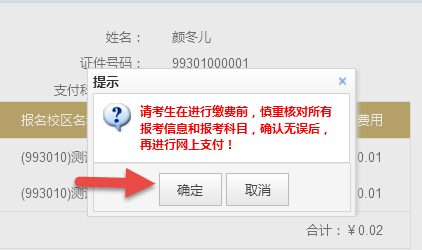 页面跳转至支付平台，选择支付方式：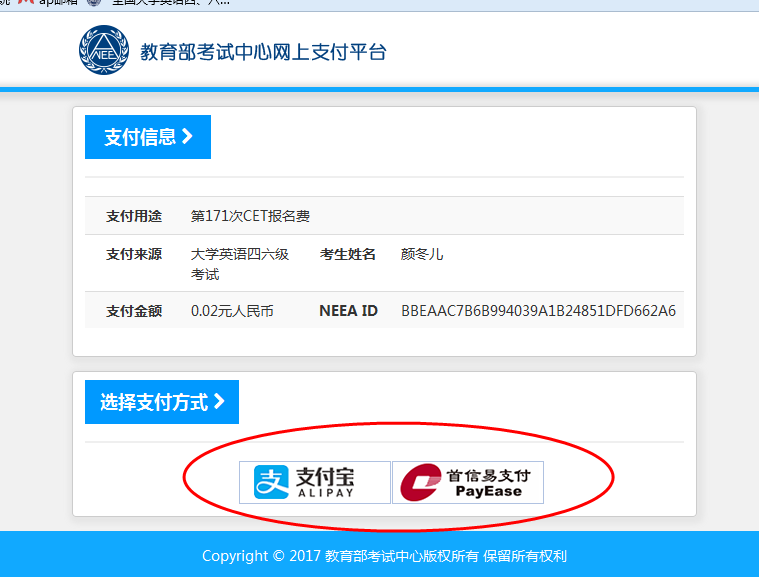 选择“支付宝”，点击“确定”，页面跳转至支付宝网站进行支付。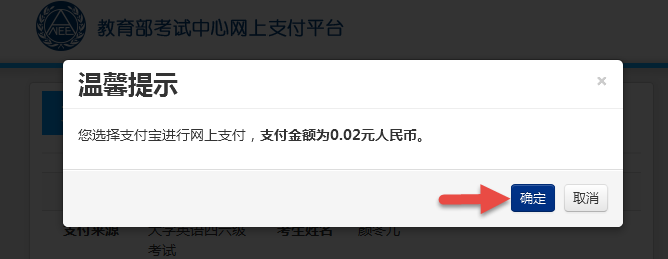 选择“首信易支付”，选择“支付银行”，点击“确定”，页面跳转至银行界面进行支付。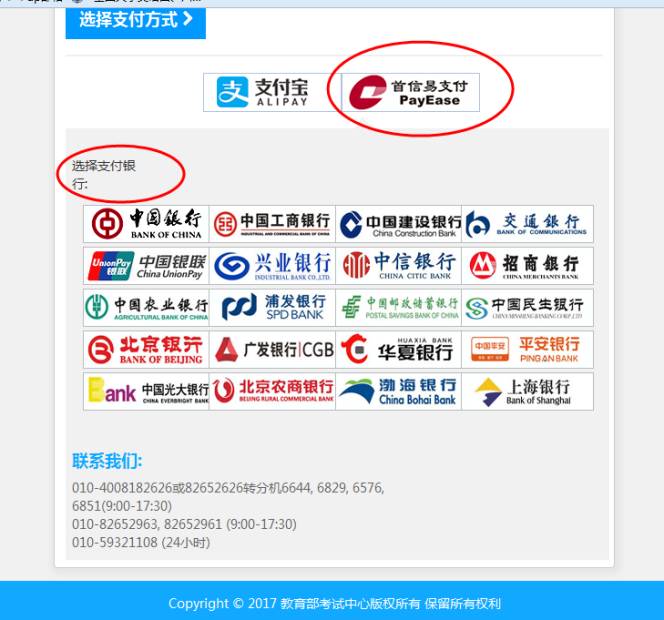 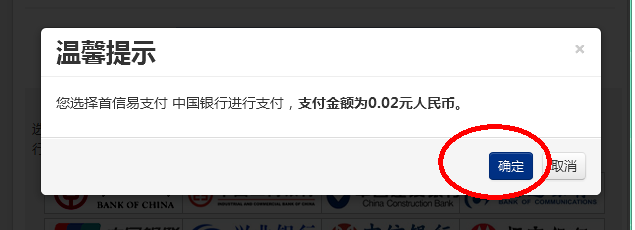 账号密码使用及找回注册通行证账号步骤一：登录CET报名网站：点击进入报名：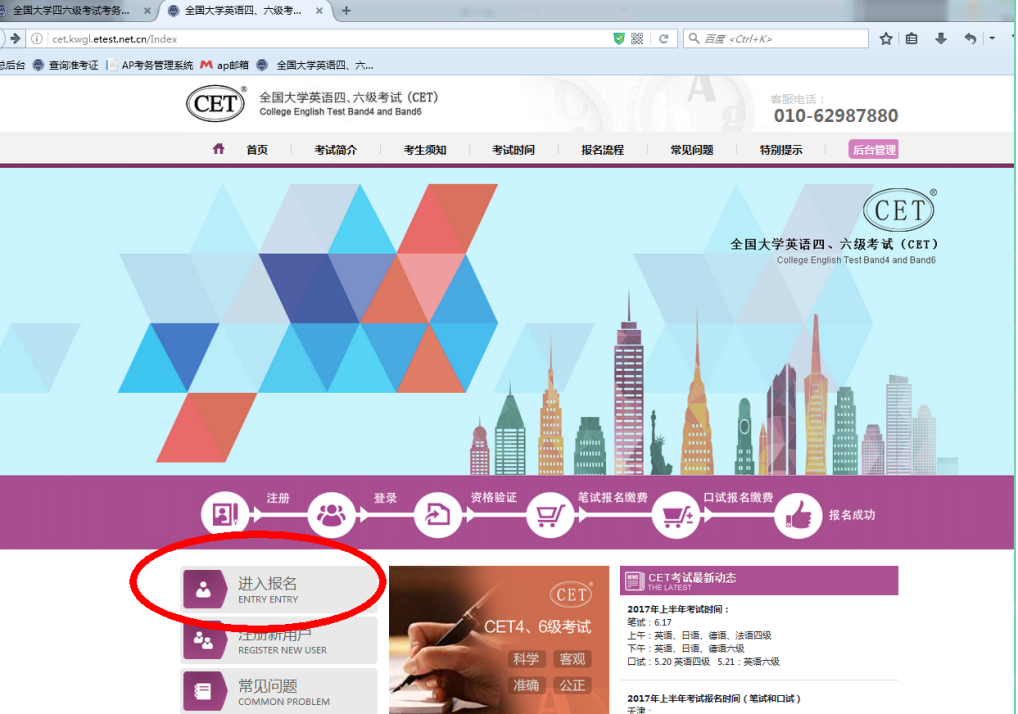 步骤二：点击“点击注册”：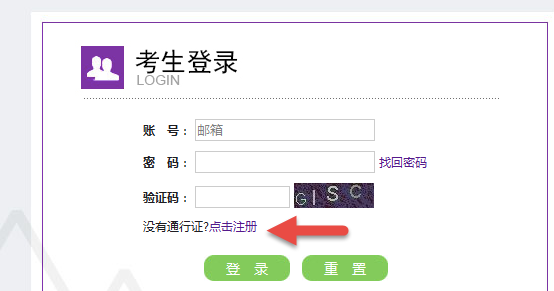 步骤三：输入电子邮箱、密码及验证码，个人资料可选填，点击“提交”：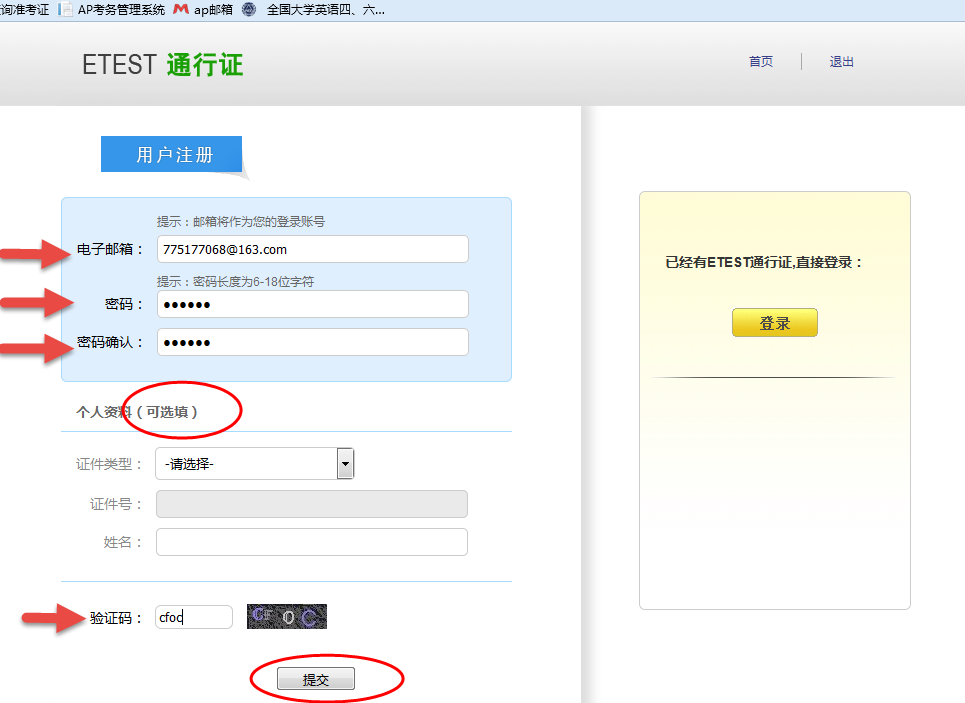 步骤四：输入账号邮箱、密码及验证码，点击“登录”：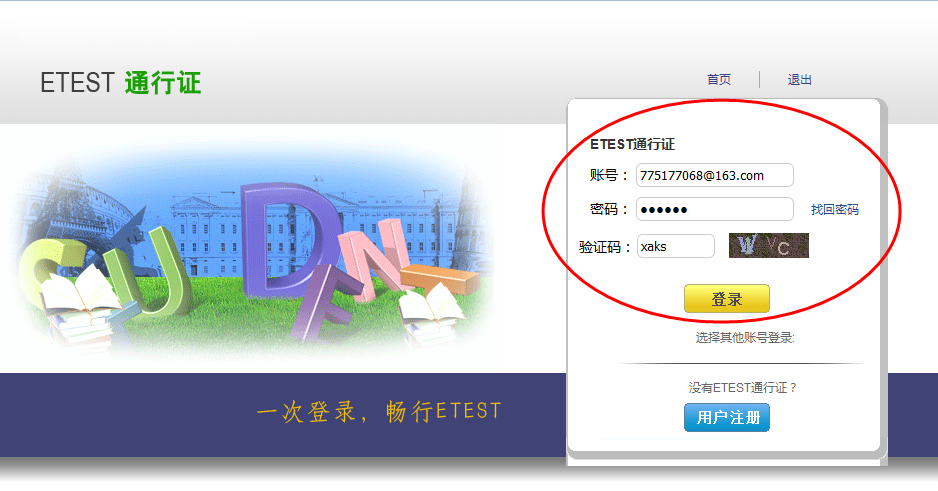 步骤四：若可看到账号信息，证明注册成功，可在此通行证网站修改个人账户资料及密码：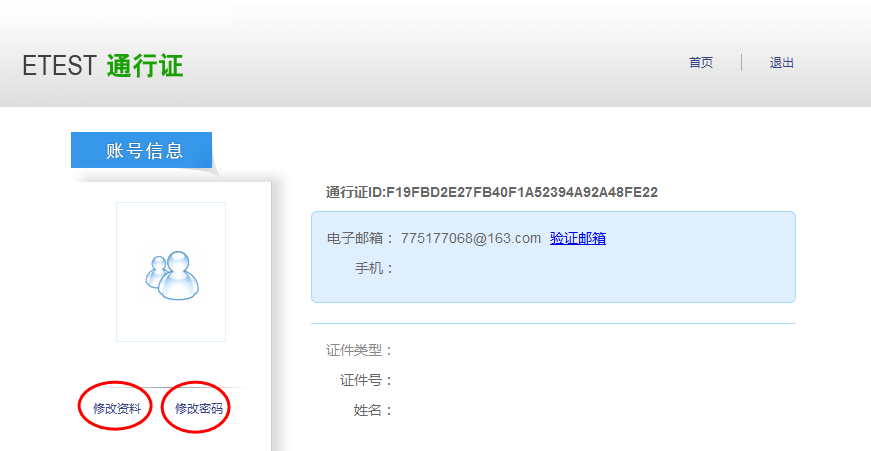 步骤五：再次打开cet报名网站即可登录进行报考。密码找回步骤一：登录CET报名网站：点击进入报名：步骤二：点击找回密码：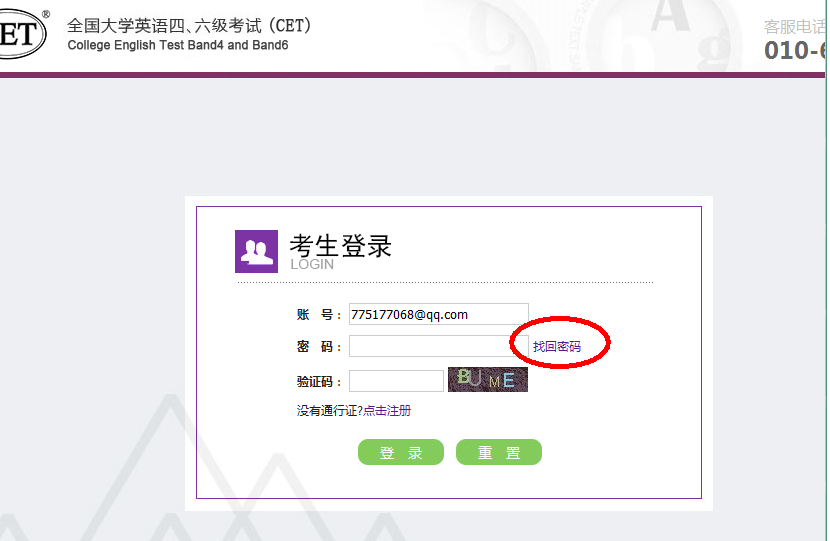 步骤三：输入邮箱号、验证码，点击“找回密码”：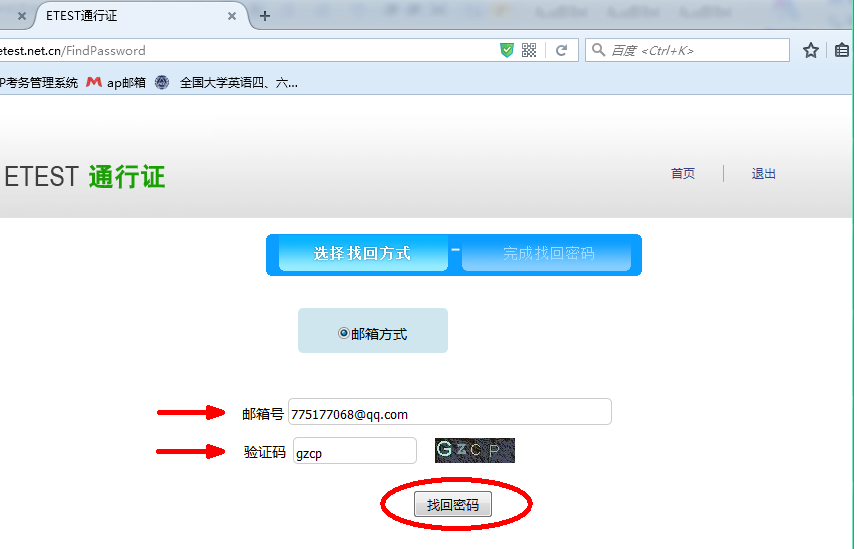 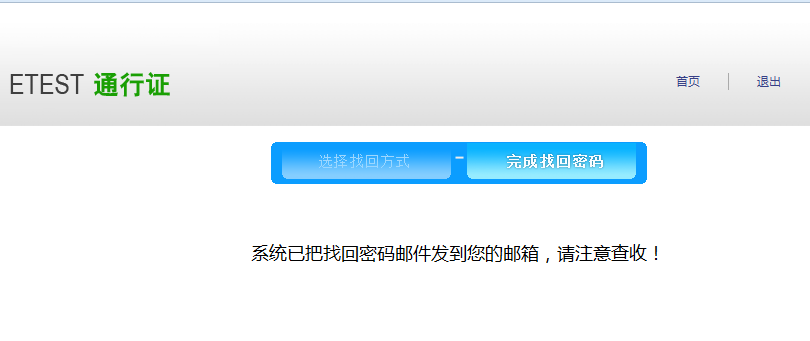 步骤四：登录个人邮箱找到系统发送的密码重置链接，（链接分为教育网用户、非教育网用户，第一条链接无法打开，可点击第二条。）输入邮箱名称及密码并再次确认后点击提交，显示修改密码成功：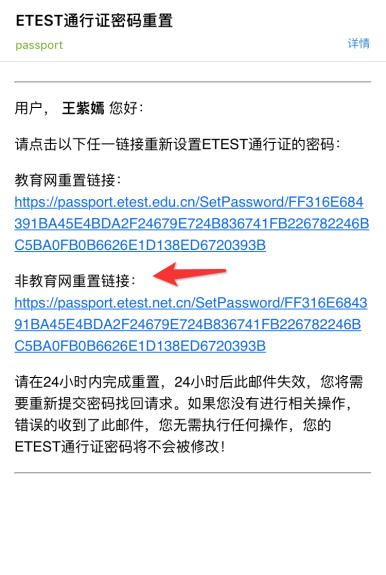 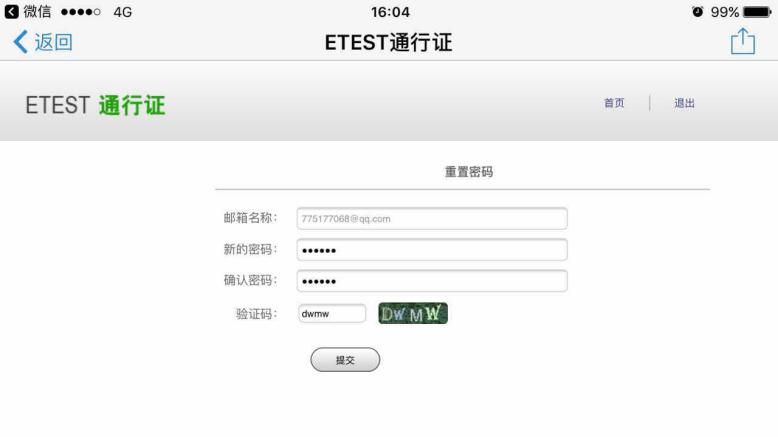 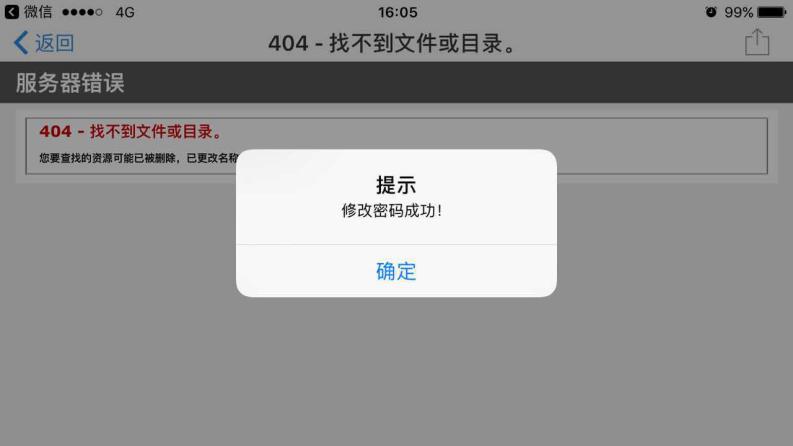 步骤五：考生需重新打开报名网站点击进入报名，输入邮箱账号及找回的密码进行登录。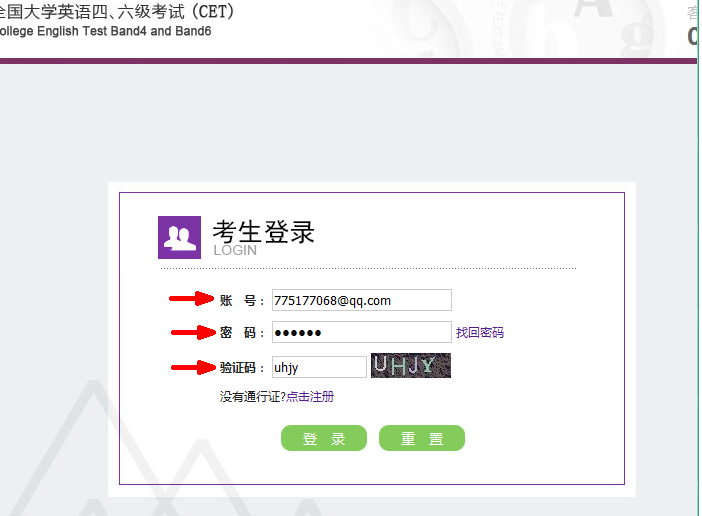 全国大学英语四六级考试（CET）口语考试（CET—SET）报考条件、办法及考试内容、要求口语考试是全国大学英语四六级考试的一个重要组成部分。全国大学英语四六级考试实施口语考试后，从听、说、读、写、译等方面对学生的英语应用能力进行全面考核，考试成绩能更全面反映学生英语应用能力和水平。一、报名条件符合对应语种级别笔试报考条件，完成本次英语四级（CET4）笔试报名的考生可以报考英语四级口语考试（CET—SET4）,完成本次英语六级（CET6）笔试报名的考生可以报考英语六级口语考试（CET—SET6）。二、报名办法符合报名条件的考生，登录全国大学英语四六级考试网站（cet.etest.edu.cn）完成笔试报名后，根据考点的考试资源选择口语考试考点报名。三、考试办法全国大学英语四六级考试口语考试采用计算机考试形式，通过计算机考试系统，完成考生与模拟考官、考生与考生之间的互动。四、考试要求CET-SET4：能用英语就熟悉的话题进行简短但多话轮的交谈；能对一般性事件和现象进行简单的叙述或描述；经准备后能就熟悉的话题作简短发言。语言表达较清楚，语音、语调和语法基本正确。能运用基本的口头表达与交流的策略。CET-SET6：能用英语就一般性话题进行比较深入的多话轮交谈；能陈述事实、理由和描述事件或现象等；能表达个人意见、情感、观点等；能在对话中进行争辩、解释、比较、论证等。语言表达结构清晰，观点明确；语音、语调和语法正确。能较好地运用口头表达与交流的策略。五、考试内容及流程（一）CET-SET4内容和流程（二）CET-SET6内容和流程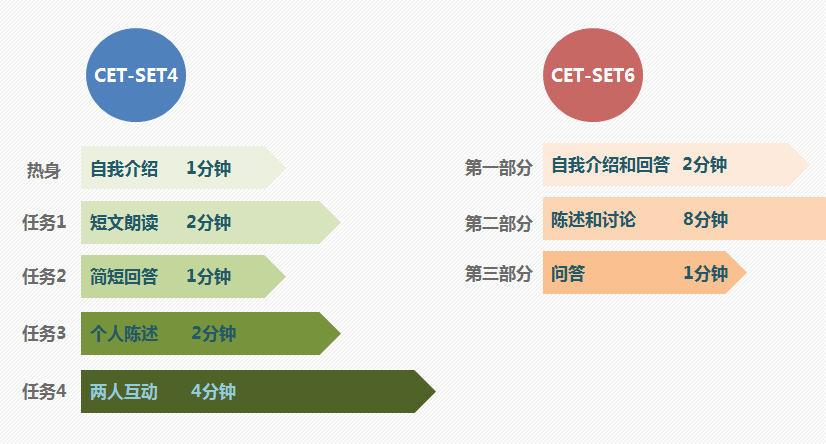 六、考试成绩（一）四级（CET—SET4）能力等级要求描述（二）六级（CET—SET6）能力等级要求描述（三）成绩报告单全国大学英语四六级考试成绩报告单包含笔试及口试两部分成绩，其中口试成绩为CET-SET成绩，成绩报告单由国家教育部考试中心统一制作并下发。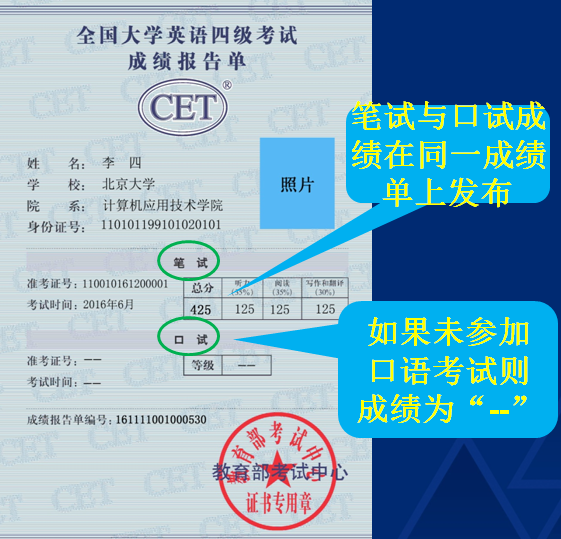 语种级别考试日期考试时间英语四级笔试6 月 17 日9:00-11:20英语六级笔试6 月 17 日15:00-17:25英语四级口试 5 月 20 日8:30—17:00英语六级口试5 月 21 日8:30—17:00任务任务名称考试过程答题时间热身自我介绍根据考官指令，每位考生作一个简短的自我介绍。考试时间约1分钟。每位考生发言20秒（两位考生依次进行）任务1短文朗读考生准备45秒后朗读一篇120词左右的短文。考试时间约2分钟。每位考生朗读1分钟（两位考生同步进行）任务2简短回答考生回答2个与朗读短文有关的问题。考试时间约1分钟。每位考生发言40秒（两位考生同步进行）任务3个人陈述考生准备45秒后，根据所给提示作陈述。考试时间约2分钟。每位考生发言1分钟（两位考生同步进行）任务4两人互动考生准备1分钟后，根据设定的情景和任务进行交谈。考试时间约4分钟。两位考生互动3分钟部分名称考试过程答题时间1自我介绍和问答先由考生自我介绍，然后回答考官提问。考试时间约2分钟。自我介绍：每位考生20秒（两位考生依次进行）回答问题：每位考生30秒（两位考生同步进行）2陈述和讨论考生准备1分钟后，根据所给提示作个人陈述；两位考生就指定的话题讨论。考试时间约8分钟。个人陈述：每位考生1分30秒（两位考生依次进行）两人讨论：3分钟3问答考生回答考官的一个问题。考试时间约1分钟。每位考生45秒（两位考生同步进行）等级等 级 描 述A（A+、A）能用英语就熟悉的话题进行交谈，基本没有困难。 能就熟悉的话题连贯地发表意见和看法。 能清晰、流利地叙述或描述一般性事件和现象。 B（B+、B）能用英语就熟悉的话题进行交谈，虽有些困难，但不影响交际。 能就熟悉的话题作较连贯的发言。 能较清晰、流利地叙述或描述一般性事件和现象。 C（C+、C）能用英语就熟悉的话题进行简单的交谈。 能就熟悉的话题作简短的发言。 能简单地叙述或描述一般性事件和现象。 D尚不具备英语口头交际能力。 等级等 级 描 述A（A+、A）能用英语就一般性话题进行深入的交谈。能清晰、流利地表达个人意见、情感、观点等。能详细地陈述事实、理由和描述事件、现象等。B（B+、B）能用英语就一般性话题进行较深入的交谈。能较清晰、较连贯地表达个人意见、情感、观点等。能较详细地陈述事实、理由和描述事件、现象等。C（C+、C）能用英语就一般性话题进行简单的交谈。能基本表达个人意见、情感、观点等。能简单地陈述事实、理由和描述事件、现象等。D尚不具备基本的英语口头交际能力。